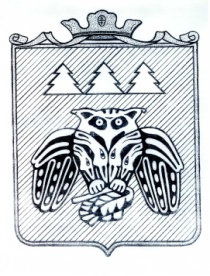 ПОСТАНОВЛЕНИЕадминистрации муниципального образованиямуниципального района «Сыктывдинский»«Сыктывдiн» муниципальнöй районынмуниципальнöй  юкöнса администрациялöн ШУÖМот   11  января 2019 года                                                                                                  № 1/7О  подтверждении звания «Образцовый детский коллектив самодеятельного художественноготворчества» - коллективу народного танца  «Задорный каблучок»Руководствуясь Положением о порядке присвоения (подтверждения, снятия) званий «Народный коллектив самодеятельного художественного творчества», «Образцовый детский коллектив самодеятельного художественного творчества», «Народная самодеятельная студия», утвержденным постановлением администрации МО МР «Сыктывдинский» от  25 ноября  2013 года № 11/2936, на основании заключения  комиссии по присвоению (подтверждению, снятию) званий «Народный коллектив самодеятельного художественного творчества», «Образцовый детский коллектив самодеятельного художественного творчества», «Народная самодеятельная студия», администрация муниципального образования муниципального района «Сыктывдинский» ПОСТАНОВЛЯЕТ:Подтвердить звание «Образцовый детский коллектив самодеятельного художественного творчества» коллективу народного танца «Задорный каблучок» районного Дома культуры с.Выльгорт – филиала муниципального автономного учреждения культуры «Сыктывдинский районный Дом культуры».Контроль за исполнением настоящего постановления возложить на заместителя руководителя администрации муниципального района (В.Ю.Носов).Настоящее постановление вступает в силу со дня его официального опубликования.И.о. руководителя администрациимуниципального района                                                                                 Л.Ю. Доронина